5972 CBAC Lefel 2 Iechyd a Gofal Aseiniad 1 WJEC Secure Website (wjecservices.co.uk)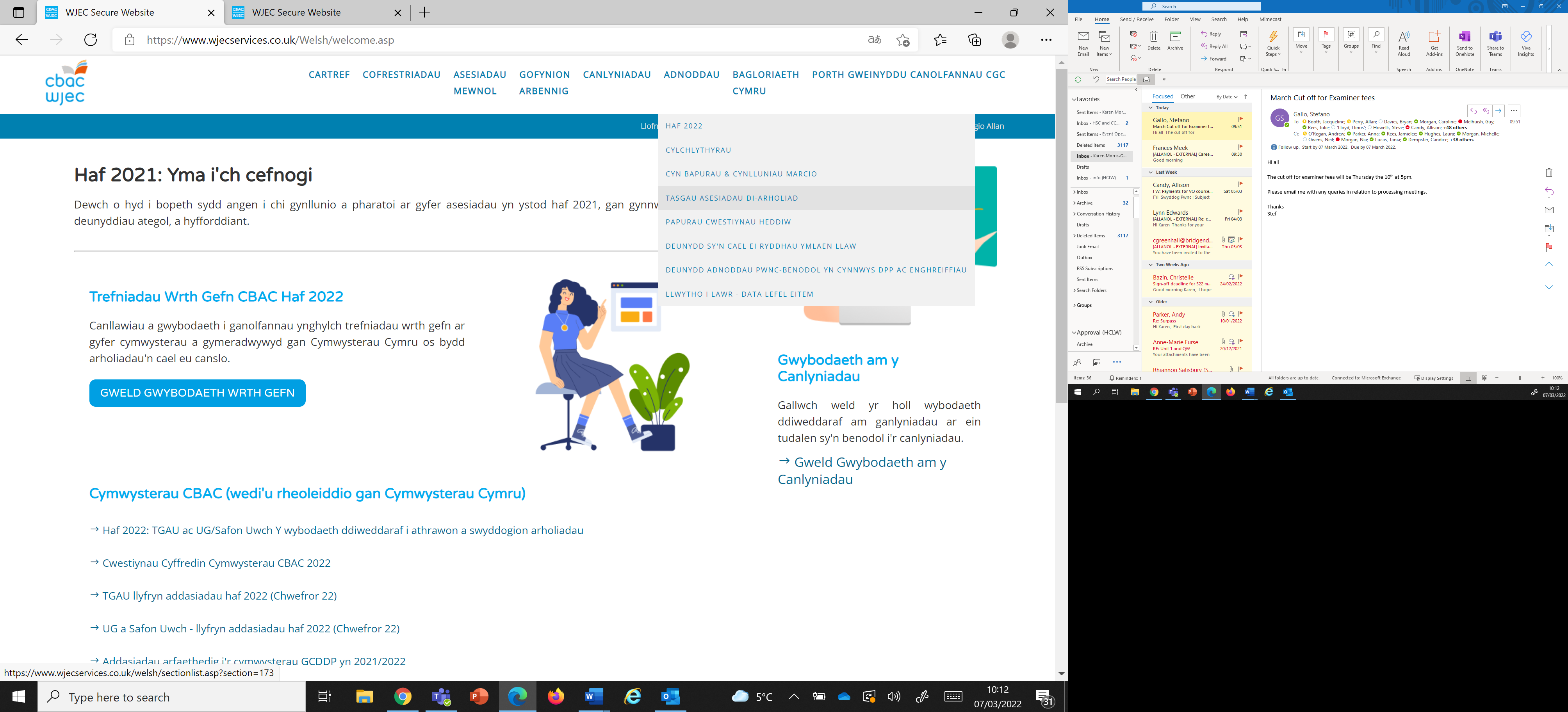 ADNODDAU > TASGAU ASESIADAU DI-ARHOLIAD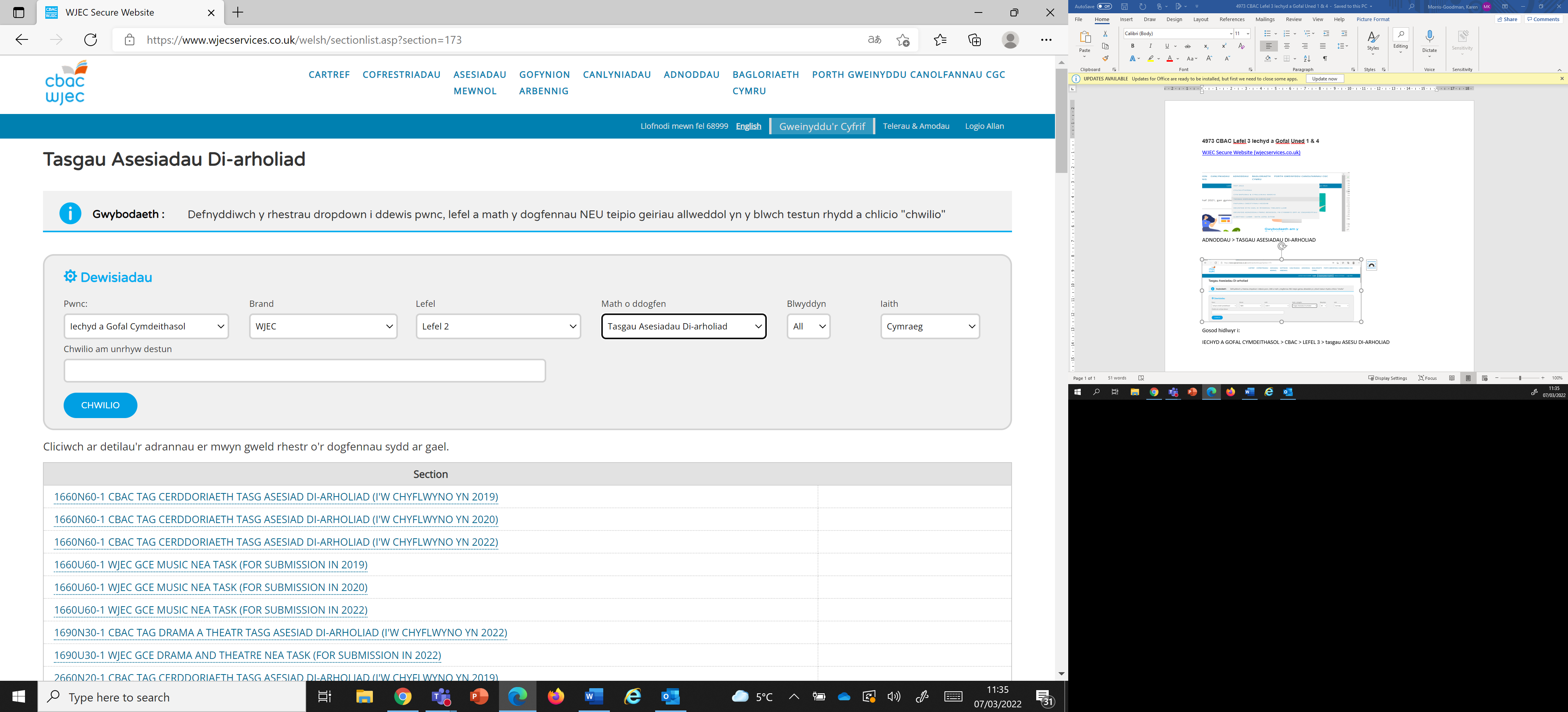 Gosod hidlwyr i:IECHYD A GOFAL CYMDEITHASOL > CBAC > LEFEL 2 > tasgau ASESU DI-ARHOLIAD 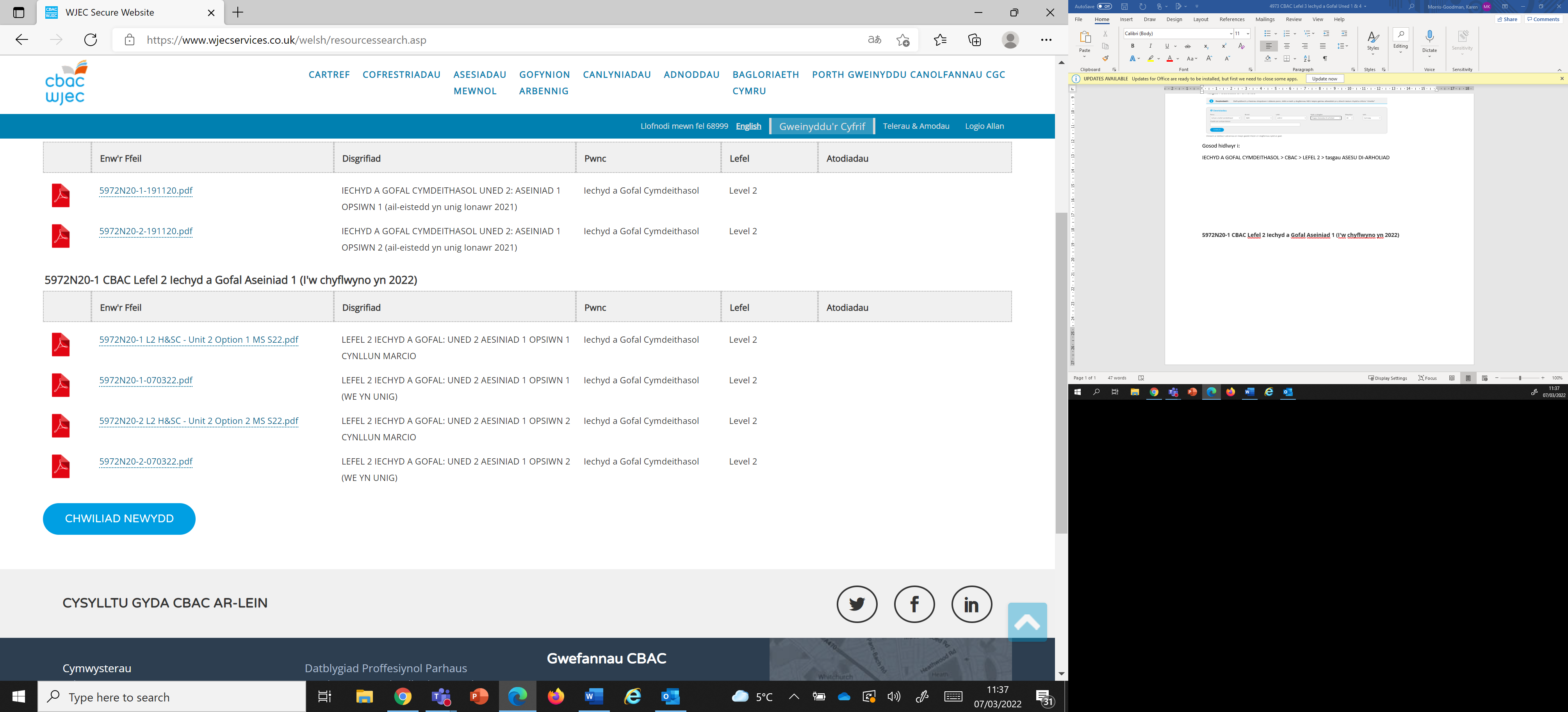 5972N20-1 CBAC Lefel 2 Iechyd a Gofal Aseiniad 1 (I'w chyflwyno yn 2022)